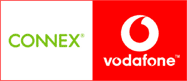  Str. Stefan cel Mare nr. 24, Bloc 24b	Mda, acest site nu este chiar atât de vechi, nu exista în noiembrie 2005, dar aparuse deja în vara 2006. Un pic la dreapta lui este întradevar construit Circul Globus (chiar daca site-ul acesta nu este ceva istoric, în zona Circului gasesti totusi 005 Dinamo - bdul. Lacul Tei...)Site-ul este unul foarte clasic, câte o antena Kathrein/sector, RRU în spatele ei ; acolo sus este si un shelter mare, si cum echipamentele Orange par teoretic sa fie echipamente outdoor (desi si ele se pot monta într-un shelter...), presupun ca este al celor de la Vodafone.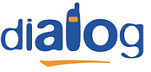 Sos. Stefan cel Mare nr. 26, Bloc 24A, Sc. A	Da, uite aici înca un veeechi site Dialog, lansat tocmai pe 2 iulie 1997 ! De ceva timp pare sa fie echipat cu un G3 Medi outdoor si un MBO1 ; în 2004 aveau în ele respectiv 3/3/4 TRX pe GSM si 2/2/2 pe DCS, iar prin 2006 cu 4/4/4 TRX pe GSM (capacitate maxima a G3-ului) si tot 2/2/2 TRX pe DCS. Se spune ca este legat de BSC-ul de la Obor (BI0531_OBO1), si ar mai avea o legatura catre BI_0167 Buc_Ad_4 (str. Barbu Vacarescu n°44), si catre un anumit BU_011 care nu am idee la ce corespunde (sunt vreo 10 site-uri legate de acest BU_011, dar nu mai exista niciun BI_0011, iar BU_011 era la Jupiter... oricum, seama a site TN sau chiar BSC...).EDIT :  gata, am gasit, defapt BU_011 este vechiul nume al BI_0989_TN BSC Xerox (cica pe „Hotel Modern”, bd. Carol I, nr.34-36) !Bun, mai aflam ca mai au ceva la etajul XI aici (poate room), si blocul este peste drum de IGP (sediul Politiei). Si ceva care m-a facut sa râd : iata ce mai gasesti în lista aceea din zona BU :  0744528960 dl. Lupascu administrator (e ciudat omul) !   Astia fac poante prin liste, excelenta faza !Bun, termin spunând ca pentru legatura cu BU_167 (DCS) s-a folosit MIC2 (in regleta este format din MIC 3 pe receptie si MIC2 pe transmisie), si ca pe atunci (2007 ceva) avea baterii 2x SBS40 din februarie 98. 